Directions—Find the area and perimeter for each one of the following polygons.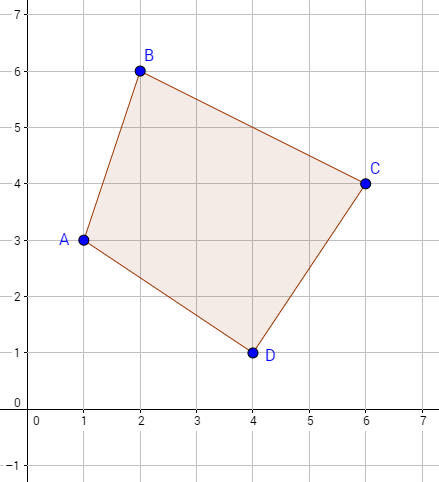 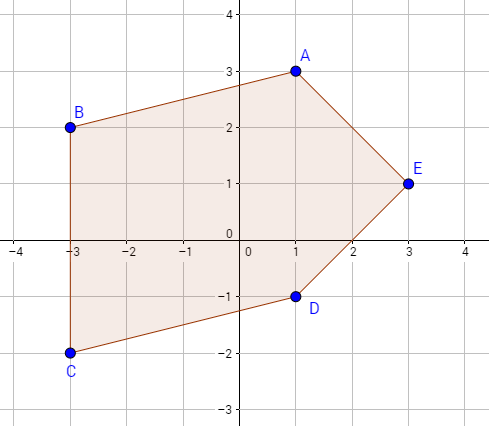 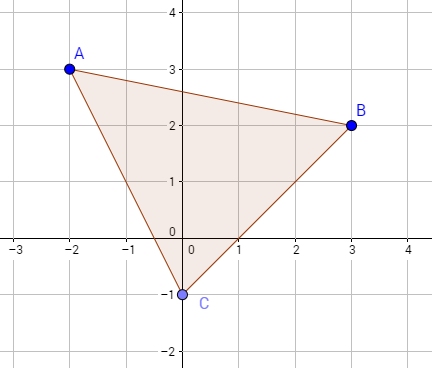 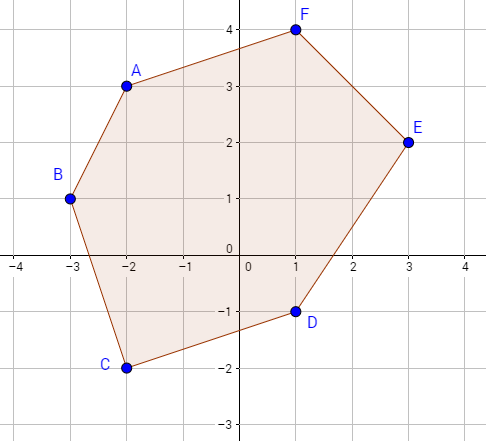 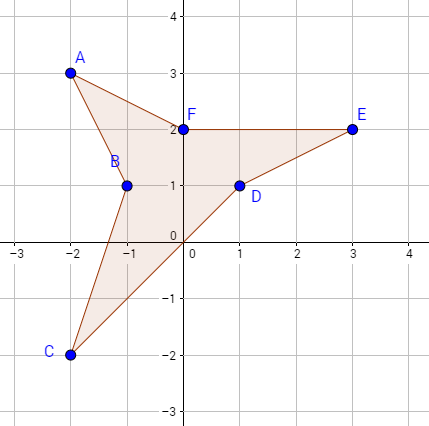 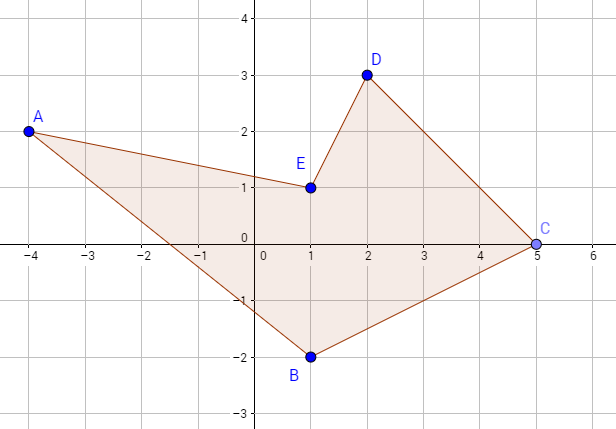 